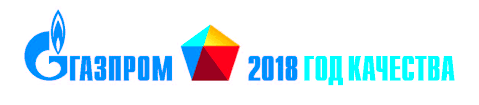 2018 год - год качества в ПАО «Газпром»	По сложившейся традиции  в компании ПАО «Газпром» каждый год посвящается  одному из важных аспектов жизнедеятельности компании,  2018 год не стал исключением и был объявлен – Годом качества в                    ПАО «Газпром». В рамках мероприятий посвященных данному событию будут проведены различные конкурсы, семинары, совещания, Дни качества направленные на улучшение взаимодействия по вопросам качества предоставляемых услуг. Данные мероприятия будут проводиться на различных уровнях для привлечения максимального внимания к вопросам качества.Наше Общество будет принимать активное участие в мероприятиях связанных с Годом качества в ПАО «Газпром» в соответствии разработанными планами, которые предусматривают: участие в конкурсах и семинарах, разработку методик направленных на повышение качества взаимодействия с заказчиками услуг Общества и мотивации работников                       ООО «Газпром транссервис» на повышения качества выполняемых работ.Для нашего Общества вопросы по повышению качества предоставляемых услуг всегда актуальны. ООО «Газпром транссервис» впервые получило сертификат соответствия системы менеджмента                    ISO 9001:2008 в 2013 году, в 2016 году была проведена ре- сертификация и переход на ISO 9001:2015, а также  Общество получило сертификат соответствия OHSAS 18001:2007. Участие в мероприятиях проводимых              ПАО «Газпром» в рамках Года качества позволит ООО «Газпром транссервис» улучшить взаимодействие с заказчиками по вопросам качества в различных областях деятельности. Ежегодно Общество проводит опрос заказчиков методом анкетирования по качеству оказываемых услуг с целью устранения замечаний и улучшения качества услуг.